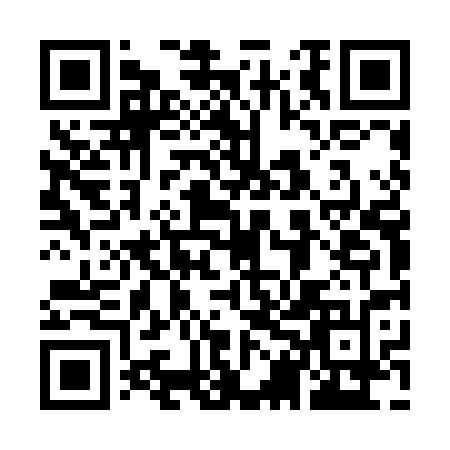 Ramadan times for Harcus, Manitoba, CanadaMon 11 Mar 2024 - Wed 10 Apr 2024High Latitude Method: Angle Based RulePrayer Calculation Method: Islamic Society of North AmericaAsar Calculation Method: HanafiPrayer times provided by https://www.salahtimes.comDateDayFajrSuhurSunriseDhuhrAsrIftarMaghribIsha11Mon6:276:277:571:455:407:357:359:0512Tue6:246:247:541:455:417:367:369:0713Wed6:226:227:521:455:437:387:389:0814Thu6:206:207:501:445:447:407:409:1015Fri6:176:177:481:445:457:417:419:1216Sat6:156:157:461:445:477:437:439:1417Sun6:136:137:431:435:487:457:459:1518Mon6:106:107:411:435:497:467:469:1719Tue6:086:087:391:435:517:487:489:1920Wed6:056:057:371:435:527:497:499:2121Thu6:036:037:341:425:537:517:519:2322Fri6:016:017:321:425:557:537:539:2523Sat5:585:587:301:425:567:547:549:2624Sun5:565:567:281:415:577:567:569:2825Mon5:535:537:251:415:587:587:589:3026Tue5:515:517:231:416:007:597:599:3227Wed5:485:487:211:406:018:018:019:3428Thu5:465:467:191:406:028:038:039:3629Fri5:435:437:171:406:038:048:049:3830Sat5:415:417:141:406:048:068:069:4031Sun5:385:387:121:396:068:078:079:421Mon5:355:357:101:396:078:098:099:442Tue5:335:337:081:396:088:118:119:463Wed5:305:307:051:386:098:128:129:484Thu5:285:287:031:386:108:148:149:505Fri5:255:257:011:386:128:158:159:526Sat5:225:226:591:386:138:178:179:547Sun5:205:206:571:376:148:198:199:568Mon5:175:176:551:376:158:208:209:589Tue5:155:156:521:376:168:228:2210:0010Wed5:125:126:501:366:178:248:2410:02